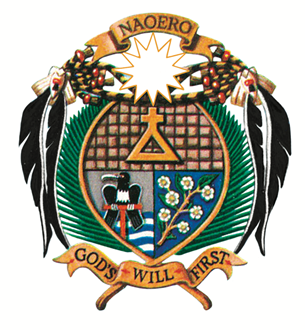 SCHEDULE 1  FOREIGN INCOMENAURU REVENUE OFFICE     PERIOD: 1 January 2021 to 30 June 2021This schedule is to be completed by any resident taxpayer that conducts business outside Nauru in any period since 1 January 2021.TINTaxpayer NameType of Foreign BusinessName of Foreign CountrySECTION A- FOREIGN BUSINESS DETAILS            LineSECTION A- FOREIGN BUSINESS DETAILS            Line$$$$$$$$$$$$ Assessable gross foreign income11.00Less deductible foreign expenses22.00Net Foreign Business Profit/Loss33.00Less foreign losses (restricted to losses incurred in last 3 years)44.00Assessable net foreign income * 55.00*Transfer this amount to label     F     on BPT Annual Return.*Transfer this amount to label     F     on BPT Annual Return.*Transfer this amount to label     F     on BPT Annual Return.*Transfer this amount to label     F     on BPT Annual Return.*Transfer this amount to label     F     on BPT Annual Return.*Transfer this amount to label     F     on BPT Annual Return.*Transfer this amount to label     F     on BPT Annual Return.*Transfer this amount to label     F     on BPT Annual Return.*Transfer this amount to label     F     on BPT Annual Return.*Transfer this amount to label     F     on BPT Annual Return.*Transfer this amount to label     F     on BPT Annual Return.*Transfer this amount to label     F     on BPT Annual Return.*Transfer this amount to label     F     on BPT Annual Return.*Transfer this amount to label     F     on BPT Annual Return.SECTION B – FOREIGN TAX CREDIT                       LineSECTION B – FOREIGN TAX CREDIT                       Line$$$$$$$$$$$ Foreign Tax paid6.00 Foreign Tax Credit Allowable *7.00*Transfer this amount to label       K       on the BPT Annual Return. (Note: the foreign tax credit allowable is limited to  BPT rate applicable to net foreign income above)*Transfer this amount to label       K       on the BPT Annual Return. (Note: the foreign tax credit allowable is limited to  BPT rate applicable to net foreign income above)*Transfer this amount to label       K       on the BPT Annual Return. (Note: the foreign tax credit allowable is limited to  BPT rate applicable to net foreign income above)*Transfer this amount to label       K       on the BPT Annual Return. (Note: the foreign tax credit allowable is limited to  BPT rate applicable to net foreign income above)*Transfer this amount to label       K       on the BPT Annual Return. (Note: the foreign tax credit allowable is limited to  BPT rate applicable to net foreign income above)*Transfer this amount to label       K       on the BPT Annual Return. (Note: the foreign tax credit allowable is limited to  BPT rate applicable to net foreign income above)*Transfer this amount to label       K       on the BPT Annual Return. (Note: the foreign tax credit allowable is limited to  BPT rate applicable to net foreign income above)*Transfer this amount to label       K       on the BPT Annual Return. (Note: the foreign tax credit allowable is limited to  BPT rate applicable to net foreign income above)*Transfer this amount to label       K       on the BPT Annual Return. (Note: the foreign tax credit allowable is limited to  BPT rate applicable to net foreign income above)*Transfer this amount to label       K       on the BPT Annual Return. (Note: the foreign tax credit allowable is limited to  BPT rate applicable to net foreign income above)*Transfer this amount to label       K       on the BPT Annual Return. (Note: the foreign tax credit allowable is limited to  BPT rate applicable to net foreign income above)*Transfer this amount to label       K       on the BPT Annual Return. (Note: the foreign tax credit allowable is limited to  BPT rate applicable to net foreign income above)*Transfer this amount to label       K       on the BPT Annual Return. (Note: the foreign tax credit allowable is limited to  BPT rate applicable to net foreign income above)